. FAITH HOPE CHARITY & SERENITYcelebrating diversity without adversitySanctuary of Hope’s 20th AnnualMusic, Movement & Meditation Concert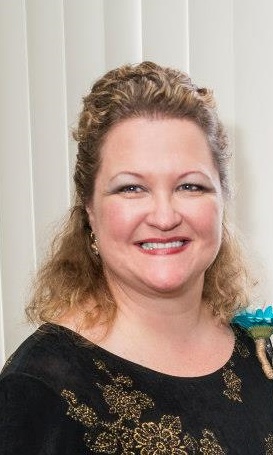 Rajean, pianist and song stylistA ONE WOMAN SHOW!!Sunday February 12, 2017GET IN THE GROOVE WITH MUSIC HOT & SMOOTH!! Rajean traveled in Scandinavia and Japan performing on cruise ships and in exclusive hotels. When not globetrotting, the smiling faces of guests could enjoy her foot tapping, body swaying music at the Ritz Carlton, Embassy Suites, the Elms Hotel, the Phoenix and Houston's. Currently, she is the musical director at Parkhill Christian Church.Sanctuary of Hope {Chapel}                                                                                 913) 321-HOPE   913) 321 46732601 Ridge Avenue                                                                                                www.sanctuaryofhope.org                                              Kansas City, Kansas 66101                                                                                    Freewill offering                                                                                                                                              Refreshments in dining hall                                      